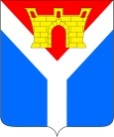 АДМИНИСТРАЦИЯУСТЬ-ЛАБИНСКОГО ГОРОДСКОГО ПОСЕЛЕНИЯУСТЬ-ЛАБИНСКОГО РАЙОНАП О С Т А Н О В Л Е Н И Еот ___________                                                                                              № ______г. Усть-ЛабинскО внесении изменений в постановление администрации Усть-Лабинского городского поселения Усть-Лабинского района от 14 сентября 2009 г. № 539 «О порядке уведомления представителя нанимателя (работодателя) о фактах обращения в целях склонения муниципального служащего к совершению коррупционных правонарушений»	В целях приведения в соответствие с действующим законодательством Российской Федерации нормативного правового акта администрации                      Усть-Лабинского городского поселения Усть-Лабинского района, в соответствии с Федеральным законом от 25 декабря 2008 г. № 273-ФЗ «О противодействии коррупции», а также в связи с кадровыми изменениями в администрации Усть-Лабинского городского поселения Усть-Лабинского района п о с т а н о в л я ю:Внести в постановление администрации Усть-Лабинского городского поселения Усть-Лабинского района от 14 сентября 2009 г. № 539 «О порядке уведомления представителя нанимателя (работодателя) о фактах обращения в целях склонения муниципального служащего совершению коррупционных правонарушений» следующие изменения:пункт 6 изложить в следующей редакции:«6. Контроль за выполнением настоящего постановления возложить на заместителя главы Усть-Лабинского городского поселения Усть-Лабинского района Титаренко А.Г.»;в приложении:пункт 1 дополнить абзацем следующего содержания:«Муниципальный служащий обязан уведомлять представителя нанимателя (работодателя), органы прокуратуры или другие государственные органы обо всех случаях обращения к нему каких-либо лиц в целях склонения его к совершению коррупционных правонарушений.»;	пункт 9.2 изложить в следующей редакции:«9.2. Для направления в Следственный комитет Российской Федерации для привлечения муниципального служащего к иным видам ответственности в соответствии с законодательством.».Отделу по общим и организационным вопросам администрации Усть-Лабинского городского поселения Усть-Лабинского района     (Владимирова М.А.) опубликовать настоящее постановление в районной газете «Сельская новь» и разместить на официальном сайте администрации                Усть-Лабинского городского поселения Усть-Лабинского района в информационно-телекоммуникационной сети «Интернет».Постановление вступает в силу после его официального опубликования.Глава Усть-Лабинского городского поселения Усть-Лабинского района 						      С.А. Гайнюченко